Из окна повеяло ветерком весны, 
Настроеньем праздничным улицы полны. 
Март уж на пороге, открывай-ка дверь! 
Пусть скорей уносятся стужи и метель! 
С 8 Марта, милые, леди и мадам! 
Комплименты, сладости — все, конечно, вам! 
Нам — улыбки ваши, поцелуи, смех, 
Помните, сегодня, вы — прекрасней всех! ©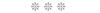 Поздравление на 8 марта в стихах

С душистой веточкой мимозы 
8 марта к нам придет, 
Умчатся лютые морозы, 
Весна тепло нам принесет. 
Желаем вам мы счастья реки 
И океаны добрых слов! 
Пусть женская краса вовеки 
Родит в мужской душе любовь! ©Поздравления к 8 марта

Хотим вас искренне поздравить 
С чудесным праздником весны! 
Сегодня не к чему лукавить – 
Как никогда вы нам нужны! 
8 марта — день прекрасный, 
Пускай все сбудутся мечты. 
И каждому без слов все ясно: 
Вы — королевы красоты! ©Поздравления с 8 марта

8 марта! Женский праздник! 
Весны и солнца светлый день! 
И много пожеланий разных 
Хочу произнести с колен! 
Прекрасным дамам сладкой жизни! 
Любви и счастья, доброты, 
Удачи, смеха, оптимизма, 
Побед и взлетов череды! ©Поздравления с женским днем

Еще весна крадется по предместьям,
Еще под снегом крепко спят цветы,
Но объявился нынче доброй вестью
Восьмое марта – праздник красоты.
Он шествует по миру, ослепляя
Всех нас в великолепии своем;
Я от души сегодня поздравляю
Тебя с Международным женским днем! ©Еще зима упорствует в природе,
Метет метель, и солнца не видать.
Но на душе у нашего народа
Тепло и, вопреки погоде, благодать!
Все потому, что вы с утра красивы,
И все мужчины потеряли стыд!
Свернули шею и глядят игриво,
На вас, на ваши ножки… без обид!
8 марта – ведь не женский праздник!
Мужской он, что ни говори…
Вы нас своею красотою дразните,
И мы идем на поводке любви! ©Поздравляем с женским днём,
Тем, что все так ждали!
И желаем – днём с огнём
Не найти печали!
Чтобы ты всю жизнь цвела
Словно маргаритка,
И у счастья чтоб была 
Вечной фавориткой! ©Солнечный лучик яркий-яркий 
Пусть защекочет всех. 
Ведь для того Восьмое марта, 
Чтоб рассыпАлся смех!
День пусть приходит яркий-яркий, 
Птицы щебечут пусть, 
Тёплый ручей несёт подарки 
И размывает грусть.
И будет праздник женский-женский 
В мире во всём большом 
Самый весенний и чудесный 
С первым в году теплом. ©Солнце радостно сияет,
Дивной, чудной красоты!
В женский день - 8 марта,
Распускаются цветы.
От улыбок, поздравлений
Хорошеет всё вокруг!
Пусть удача улыбнётся
И замкнётся счастья круг! ©Что пожелать к 8 марта? 
Удачи, красоты, таланта? 
Чуть-чуть побольше обаянья? 
Волшебных сил очарованья? 
Все это есть у вас с лихвой! 
А потому мой сказ такой: 
Прекрасной женской половине 
Подарим каждой — по мужчине! ©Пришел прекрасный день весны,
Тот день, когда становиться теплей,
Когда все женщины прелестны
И все конечно красивей.
И пусть желанья непременно
Исполняться все до конца,
Ведь милых праздников как этот
Бывают в жизни не всегда.
Пусть море радости и счастья
Вас не покинет не на миг
И меньше будет дней ненастных,
А больше радостной любви.8 марта - поздравление женщинам

Бабушки, мамы, девчонки,
Женщины нашей страны,
Хочется всех Вас поздравить,
С праздником первой весны!
Целый год вы были в заботах,
Не могли и спины разогнуть,
Но сегодня кончайте работать,
Вам давно пора отдохнуть.
Мы, мужчины, Вас обожаем,
За любовь, красоту и за труд.
И позвольте сегодня избавить
Ваши нежные руки от пут.
Мы оденем халат хозяйки
И заботу о детях возьмем.
Вручим Вам цветы и подарки
И на праздник торт испечем!Поздравление с 8 марта

Сегодня день особый! Правда?
Прекрасный праздник у весны!
Сегодня День 8 Марта -
Так пусть счастливой будешь ты!
Весна! Как много в этом слове:
Добра, любви и теплоты.
Пусть в ожидающей природе
Тебе цветут ее цветы!
Пусть в этот день - 8 Марта -
Уйдут тревоги и придут мечты!Поздравления к 8 марта в стихах

С праздником весны и красоты,
Тебя сегодня поздравяю.
И вместе с тем тебе желаю,
Чтобы сбылись твои мечты.

Тебе дарю я строки эте 
Желаю счастья и любви
Сегодня день твой. Проживи
Его, забыв о всем на свете.

Пусть жизнь твоя - одна удача
Пусть радость - твой обычный свет
Успех сопутствует везде -
И никогда никак иначе.Поздравления с 8 марта в стихах

Нам хотелось бы в дни весенние
Все невзгоды от Вас отвести,
Кубок солнечного настроения
Милым женщинам преподнести.
Чтоб под куполом неба ясного,
Где мороз на весну сердит,
У Вас дети росли прекрасными,
Без печали и без обид.
Чтоб глаза наполнялись радостью,
Новой свежестью много лет,
И чтоб жизнь у Вас ярче радуги
Полыхала на целый свет.С 8 Марта тебя поздравляю,
Извини, что цветов не дарю,
От души тебе счастья желаю
И простую открытку шлю.
В ней все просто и очень красиво,
Теплота моих мыслей и слов,
Я хочу, чтоб жила ты счастливо,
Берегла свою честь и любовь...С женским днем 8 марта

От всей души Вас поздравляю
С этим теплым праздником весны!
Вам здоровья, счастья я желаю,
Радующей сердце красоты!
Пусть же в этот день, 8 Марта,
Жаворонок песню Вам споет,
Лучик ласковый пригреет жарко
И цветок любви Ваш расцветет.
Не грустите и бокал разбейте
Вам на счастье, а не на беду:
Веселитесь, смеха не жалейте,
Этот день - единственный в году!Пусть в жизни будет все как прежде:
Любовь, уверенность, надежда,
Движение к цели и удача,
А сердце - добрым и горячим!
Пусть обойдёт вас непогода,
И осень мчит пусть стороной,
И пусть любое время года
Для Вас всегда звучит весной!С весенним, светлым женским днем
От всей души Вас поздравляем.
Все то, чем дышим и живем
Иметь с избытком Вам желаем.
Быть мужу воздухом весенним
Не знать нужды, не знать лишений.
Быть незабудкой средь друзей,
Быть солнцем летним для детей.
Знать только радость и успех
Улыбки, комплименты, смех.Сегодня 8 марта!
Для поздравлений есть причины,
И я пишу, отбросив лень,
Поскольку знают все мужчины:
Восьмое Марта - женский день.
Слова привета направляю -
Пусть добрый ценится почин -
И поздравляю, поздравляю!
Не ради лишь одних причин.От всей души Вас поздравляю
С этим теплым праздником весны!
Вам здоровья, счастья я желаю,
Радующей сердце красоты!
Пусть же в этот день, 8 Марта,
Жаворонок песню Вам споет,
Лучик ласковый пригреет жарко
И цветок любви Ваш расцветет.
Не грустите и бокал разбейте
Вам на счастье, а не на беду:
Веселитесь, смеха не жалейте,
Этот день - единственный в году!Поздравления женщинам с 8 марта

Есть много праздников в стране,
Но женский день отдан Весне,
Ведь только женщинам подвластно
Создать весенний праздник - лаской.
Так будьте добрыми, простыми,
Всегда с улыбкой на лице!
Ну словом, будьте Вы такими,
Как подобает быть Весне!Поздравления с женским днем!

День этот в марте признан женским днем.
Отбросим всю политику мы в нем.
Оставим образ Женщины. Важна
Для нас в ней только женская душа.
В тебе, любовь, все качества ценю.
Твой облик мил. Тебя боготворю.
И всем в тебе доволен, восхищен
И ласкою твоею опьянен.
Позволь поздравить с Женским днем тебя,
Любовь моя, хотя и не жена.Стихи на женский день

Милые женщины, добрые, верные!
С новой весной Вас, с каплями первыми!
Мирного неба Вам, солнца лучистого,
Счастья заветного, самого чистого!
Много Вас ласки, тепла, доброты, -
Пусть исполняются Ваши мечты!В этот день 8 Марта
Мы желаем Вам добра,
И цветов охапку,
И весеннего тепла.
Много радости, здоровья,
Быть красивыми всегда,
Чтоб счастливая улыбка
Не сходила бы с лица!Желаю вам всего, чем жизнь богата:
Здоровья, счастья, долгих лет,
Пусть этот праздник - день 8 Марта -
В душе оставит добрый след!Март играет,
На сосульках тени,
Небо зонт раскрыло голубой,
С Женским днем Вас -
Ласковым и звонким,
С добрым счастьем,
Радостью, весной!!!Месяц март и день восьмой.
Запахло в воздухе весной.
Весну мы будем славить
И разрешите Вас поздравить
С международным женским днем!Не отмели еще метели,
Не отшумели до конца,
А наши души потеплели
И посчастливили сердца.
Пускай зима полна азарта,
Весна пришла сегодня к нам.
Сегодня день 8-ого Марта
И мы желаем счастья вам.С женским днем!

Пусть первый подснежник
Подарит Вам нежность!
Весеннее солнце подарит тепло!
А мартовский ветер подарит надежду,
И счастье, и радость, и только добро!

8 марта женский день!
Один из дней в году,
Когда Вы вносите во все улыбок теплоту,
Когда цветы цветут в душе!
И в этот светлый час, как прежде вновь
Пусть будет Вам сопутствовать:
Надежда, Вера и Любовь!Луч весенний незримо замечен,
Вот и нет уже прежней зимы...
Март. Восьмое. И солнечных женщин
Поздравляем, смущенные, мы.
Сердце в нас - в каждом - рвется на части -
Столько стройных, прекраснейших вас...
Вам любви и огромного счастья
В этот день мы желаем и час!
Правду-матку по матери рубим.
Может, часть... Не правы - еще...
Но и знайте: мы вас очень любим -
Мать, жену, дочерей - горячо!
О годах вы забудьте: года - ерунда!
Вы красивы да молоды будьте всегда!8е Марта - весну пробуждает и
Мир вокруг преображает.
Праздник радует нас и освежает,
От зимней усталости освобождает!
Он дарит надежду в теплые дни,
Легкие платья, улыбки, цветы!
И каждая женщина словно очнется и
"перышки чистить" - работа начнется!
Журналы мод перелистаем и
"Гардероб" слегка обновляем,
Крем и помада, улыбка, румяна,
Зарядка, походка - немного и надо!
И нас не узнать, на глазах,
Молодеем и даже, о счастье -
Совсем не толстеем!
Настроение вернем,
Лицом просветлеем,
Если мы захотим,
То и это сумеем.Весна приходит каждый год,
Неся с собой тепло, любовь,
И женщина - семьи оплот,
Опять волнует нашу кровь.

Растает снег, пригреет солнце,
В лесу подснежник зацветет
И хочется любви до донца
Испить, ну если повезет.

И пусть в душе всегда она
У женщин будет и мужчин.
Ведь жизнь у всех у нас одна
И не любить нам нет причин.Есть на свете великая сила,
Что лишает покоя и сна.
Перед нею зима отступила,
И зовут эту силу Весна.
Ей подвластны природа и чувства,
В ее власти всецело все мы.
Согласитесь, что было бы грустно,
Если б в мире не стало весны.
Вновь с весною оттаяли лица,
Снова молоды стали сердца.
Мы как прежде готовы влюбиться
И хранить этот дар до конца.
То ли время стоит колдовское,
То ли действует комплекс причин,
Может, вовсе ни то, ни другое -
Существует любви витамин.
А таким витамином, наверно,
Для мужчин будут образы дам,
И поэтому стих, несомненно,
Обращен непосредственно к вам.
Все прекрасное слито с весною,
В этом слове - любовь и цветы.
Вы не станете спорить со мною,
У весны - не мужские черты.
Так позвольте поздравить с весною,
Тех, кто нас совершенней во всем.
Кто прекрасен лицом и душою,
Тех, о ком говорим и поем.
Будьте счастливы, будьте любимы
И удачливы будьте всегда.
Будьте нежны и будьте ранимы,
И ревнивы, но лишь иногда.
Женщина с нами, кода мы рождаемся,
Женщина с нами в последний наш час,
Женщина - знамя, когда мы сражаемся,
Женщина - радость открывшихся глаз!